Name of game: Down to NothingAim of game: Subtraction, knowledge of numbers How many players: a pair or a small group.
You will need: one calculator, paper -for score and working out.How to play:Enter 100 on the calculator.Choose any single digit number (from 1 to 9) to take-away.Leave the answer on the screen and the next player chooses a number to take-away.Keep going until someone reaches exactly 0.Agree on your scoring system before you begin. Here is one to start with:
1 point for an odd answer
2 points for an answer ending with 0
3 points for a multiple of 6 (that is; an answer from the 6 times table)So far Players 1 and 2 have 5 points each. The game continues.
The player with the highest score at the end of the game wins.Younger players might find it helpful to track the game with counters on a Hundred chart.Is there a strategy to help you build the highest score?
What is the maximum number of turns possible?
What is the smallest number of turns possible in a game?
What is the lowest score possible? What is the highest? Set a challenge for yourself and/or a partner to find set of turns that gives a score of exactly 15 (or some other chosen target).For example: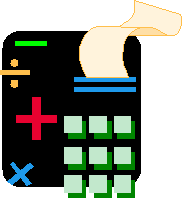 Player 1:100 - 7 = 93(Scores 1 point)Player 2:- 3 = 90(Scores 2 points)Player 1:- 5 = 85(Scores 1 point)Player 2:- 5 = 80(Scores 2 points)Player 1:- 8 = 72(Scores 3 points)Player 2:- 2 = 70(Scores 1 point)